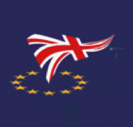 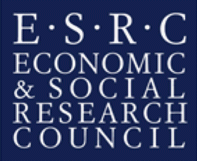 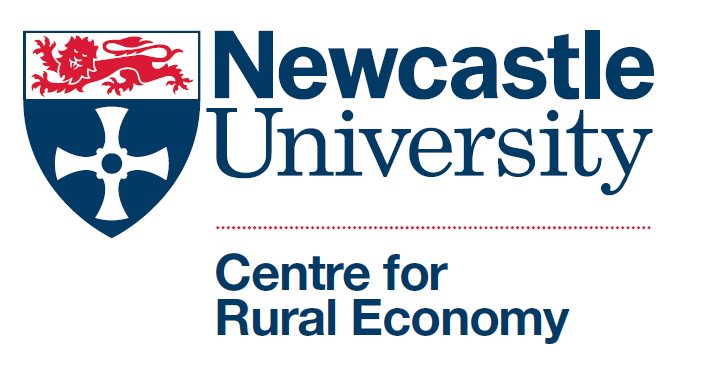 ESRC “UK in a Changing Europe: Brexit Priority Grants” Brexit: How might UK Agriculture Thrive or Survive? Project Workshop: What does the research tell us?Wednesday 27 June, 10:30 – 15:00Venue: Howden Room, King George VI Building, Ground floor, Newcastle University, Newcastle upon TyneAGENDA10:30 - 10.40   Welcome to Newcastle University (Deputy Vice-Chancellor Julie Sanders)10:40 - 10:50    Welcome and introductions (Carmen Hubbard)10.50 - 11.00    A brief overview of the research (Carmen Hubbard)Headlines from our project (10-15 minutes presentation + 10 minutes Q&A) 11:00 – 11.25	Thriving or surviving? - A farm household analysis (Mercy Ojo)11.25 – 11.50    Removal of support payments would hit upland communities hardest (Michael Wallace)11.50 - 12.15   The role of devolved administrations could be key for some sectors (Shailesh Shresta and Myles Patton – 2 short presentations) 12.15 – 12.30    Discussion 12.30 - 13.30 	Lunch 13.30 – 13.45	Reconciling the macro/sector results with the farm level findings (David Harvey) 13.45 – 14.00    Discussion14:00 - 14:15     Putting our project into the context of UK in a Changing EU (Dan Wincott) (TBC) 14:15 - 14.30	Coffee break14.30 - 15.00	Open session for questions, comments and discussion (Chair Carmen Hubbard)NB: The discussion will be governed by Chatham House rules, i.e. “When a meeting, or part thereof, is held under the Chatham House Rule, participants are free to use the information received, but neither the identity nor the affiliation of the speaker(s), nor that of any other participant, may be revealed” (https://www.chathamhouse.org/about/chatham-house-rule) 